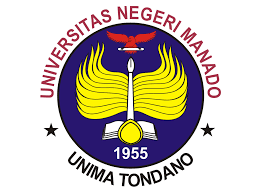 Module Description/Course SyllabiEnglish Education Study ProgrammeFaculty of  Languages and ArtsUniversitas Negeri ManadoCourse number and nameCourse number and nameMB4233556 PLPMB4233556 PLPCredits and contact hours/Number of ECTS credits allocatedCredits and contact hours/Number of ECTS credits allocated66Instructor’s and course coordinatorInstructor’s and course coordinatorProf. Dr. Tini Mogea, M.HumDr. Jeane Tuilan S.Pd., M.PdProf. Dr. Tini Mogea, M.HumDr. Jeane Tuilan S.Pd., M.PdText book, title, author, and yearText book, title, author, and yearMohammad, T. (2022). ELT Methods and Approaches: Experiments and Observations. iUniverseCorbett, J. (2022). An Intercultural Approach to English Language Teaching. Channel View PublicationsHalbach, A. 2022. The Literacy Approach to Teaching Foreign Languages. Springer International PublishingSamson, O. (2022. Teaching English culture through CALL. LetrasMohammad, T. (2022). ELT Methods and Approaches: Experiments and Observations. iUniverseCorbett, J. (2022). An Intercultural Approach to English Language Teaching. Channel View PublicationsHalbach, A. 2022. The Literacy Approach to Teaching Foreign Languages. Springer International PublishingSamson, O. (2022. Teaching English culture through CALL. LetrasOther supplemental materialsOther supplemental materialsMishra, R. · 2009. Lesson Planning. APH Publishing CorporationMishra, R. · 2009. Lesson Planning. APH Publishing CorporationSpecific course informationSpecific course informationBrief description of the content of the course (catalog description)Brief description of the content of the course (catalog description)This subject provides the concept of basic learning skills which includes the basic concepts of micro teaching, basic teaching skills, and designing and implementing Learning Implementation Plans.This subject provides the concept of basic learning skills which includes the basic concepts of micro teaching, basic teaching skills, and designing and implementing Learning Implementation Plans.Prerequisites Prerequisites --Indicate whether a required, elective, or selected elective course in the programIndicate whether a required, elective, or selected elective course in the programRequiredRequiredLevel of course unit (according to EQF: first cycle Bachelor, second cycle Master)Level of course unit (according to EQF: first cycle Bachelor, second cycle Master)First cycle BachelorFirst cycle BachelorYear of study when the course unit is delivered (if applicable)Year of study when the course unit is delivered (if applicable)Seventh Seventh Semester/trimester when the course unit is deliveredSemester/trimester when the course unit is deliveredSeventh Seventh Mode of delivery (face-to-face, distance learning)Mode of delivery (face-to-face, distance learning)Face to faceFace to faceSpecific outcomes of instruction, ex. The student will be able to explain the significance of current research about a particular topic.Specific outcomes of instruction, ex. The student will be able to explain the significance of current research about a particular topic.CPMKCPMKExplicitly indicate which of the student outcomesExplicitly indicate which of the student outcomesCPL (PI)CPL (PI)Brief list of topics to be coveredBrief list of topics to be coveredThe concept of microteachingThe purpose of microteaching The function of microteachingDemonstrating and developing digital learning techniques and methodDemonstrating and developing  the technique for classroom management and problem occur in the classroom.Demonstrating and developing teaching and learning steps (procedures)Designing lesson planTypes of learningThe concept of microteachingThe purpose of microteaching The function of microteachingDemonstrating and developing digital learning techniques and methodDemonstrating and developing  the technique for classroom management and problem occur in the classroom.Demonstrating and developing teaching and learning steps (procedures)Designing lesson planTypes of learningRecommended or required reading and other learning resources/toolsRecommended or required reading and other learning resources/tools--Planned learning activities and teaching methodsPlanned learning activities and teaching methodsSmall group discussion, PjBL, Case based MethodSmall group discussion, PjBL, Case based MethodLanguage of instructionLanguage of instructionAssessment methods and criteriaAssessment methods and criteriaPerformance Assessment:1.	Participation and activities in the learning process (attendance, lectures and practices) 30%2.	Completion of tasks 30%3.	Mid Term 20%4.	Final Term 20%Performance Assessment:1.	Participation and activities in the learning process (attendance, lectures and practices) 30%2.	Completion of tasks 30%3.	Mid Term 20%4.	Final Term 20%